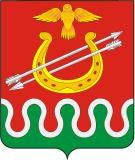 АДМИНИСТРАЦИЯ БОЛЬШЕКОСУЛЬСКОГО СЕЛЬСОВЕТАБОГОТОЛЬСКОГО РАЙОНАКРАСНОЯРСКОГО КРАЯ    ПОСТАНОВЛЕНИЕ   09.09.2022 год                           с. Большая Косуль                       №  45-пО присвоении адресного хозяйства.        В соответствии со ст. 7 Федерального Закона РФ от 06.10.2003 г. № 131 ФЗ « Об общих принципах организации местного самоуправления в Российской Федерации», постановления Правительства Российской Федерации «Об утверждении правил присвоения, изменения и аннулирования адресов» от 19.11.2014 № 1221, Уставом Большекосульского сельсовета,  ПОСТАНОВЛЯЮ :     1. Земельному участку, площадью 1463 кв. м., образуемому из земель квартала 23:06:2905001, расположенному на север от участка, присвоить адрес:  Российская Федерация,  Красноярский край, Боготольский район, п. Каштан,  ул. Ветеранов, 15 А.    2. Принятое Постановление довести до сведения всех заинтересованных граждан и организаций.     3. Настоящее постановление разместить на официальном сайте Боготольского района в сети Интернет www.bogotol-r.ru на  странице Большекосульского сельсовета.      4. Контроль над выполнением настоящего постановления оставляю за собой.    5. Постановление вступает в силу после его официального обнародования (доведение до всеобщего сведения) и осуществляется в течение 7 дней со дня принятия муниципального правового акта путем вывешивания его текста в общественных местах.Глава сельсовета                                                                Т. Ф. Поторочина